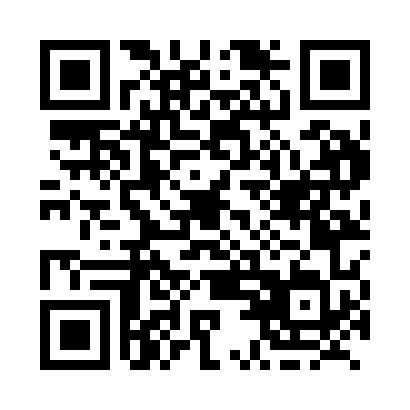 Prayer times for Brunner, Ontario, CanadaWed 1 May 2024 - Fri 31 May 2024High Latitude Method: Angle Based RulePrayer Calculation Method: Islamic Society of North AmericaAsar Calculation Method: HanafiPrayer times provided by https://www.salahtimes.comDateDayFajrSunriseDhuhrAsrMaghribIsha1Wed4:456:161:216:208:279:582Thu4:436:141:216:208:289:593Fri4:416:131:216:218:2910:014Sat4:396:111:206:228:3010:035Sun4:376:101:206:228:3110:046Mon4:366:091:206:238:3210:067Tue4:346:081:206:248:3310:078Wed4:326:061:206:248:3510:099Thu4:306:051:206:258:3610:1110Fri4:296:041:206:268:3710:1211Sat4:276:031:206:268:3810:1412Sun4:256:021:206:278:3910:1613Mon4:246:011:206:288:4010:1714Tue4:225:591:206:288:4110:1915Wed4:215:581:206:298:4210:2016Thu4:195:571:206:298:4310:2217Fri4:185:561:206:308:4410:2318Sat4:165:551:206:318:4510:2519Sun4:155:541:206:318:4710:2620Mon4:135:541:206:328:4810:2821Tue4:125:531:206:328:4910:3022Wed4:115:521:206:338:5010:3123Thu4:095:511:216:348:5010:3224Fri4:085:501:216:348:5110:3425Sat4:075:491:216:358:5210:3526Sun4:065:491:216:358:5310:3727Mon4:055:481:216:368:5410:3828Tue4:035:471:216:368:5510:3929Wed4:025:471:216:378:5610:4130Thu4:015:461:216:378:5710:4231Fri4:005:461:226:388:5810:43